УКРАЇНАПОЧАЇВСЬКА  МІСЬКА  РАДАВИКОНАВЧИЙ КОМІТЕТР І Ш Е Н Н Явід     жовтня  2020 року                                                                 № проектПро виділення одноразовоїгрошової допомоги гр. Шнайдер М.О.              Розглянувши заяву жительки м. Почаїв вул. Шевченка, 10 гр. Шнайдер Мирослави Олександрівни , яка  просить виділити одноразову грошову допомогу на дороговартісне   лікування, взявши до уваги довідку АЗПСМ  м. Почаїв № 140 від 02.10.2020 року , депутатський  акт  обстеження  від              05 жовтня  2020 року та керуючись Законом України «Про місцеве самоврядування в Україні», Положенням про надання одноразової адресної матеріальної допомоги малозабезпеченим верствам населення Почаївської міської об’єднаної територіальної громади, які опинилися в складних життєвих обставинах, затвердженого рішенням виконавчого комітету № 164 від 19 жовтня 2016 року  на виконання Програми «Соціальна підтримка малозабезпечених верств населення Почаївської міської об’єднаної територіальної громади на 2019-2020 роки»,  виконавчий комітет міської ради                                                     В и р і ш и в:Виділити одноразову грошову допомогу гр. Шнайдер Мирославі Олександрівні  в   розмірі 2000 ( дві тисячі )  гривень.Фінансовому відділу міської ради перерахувати гр. Шнайдер Мирославі Олександрівні одноразову грошову  допомогу.Лівар Н.М.Бондар Г.В.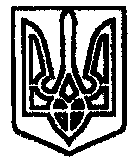 